Waste Tire Drop-Off DayJune 22, and 23, 20238:00 a.m. – 6:00p.m.June  24th8:00 a.m. – 12:00 NoonLocation is the State Highway Garage Located in Mt. Vernon, KY Off Wilderness Road South across from Eastern Kentucky Recycling.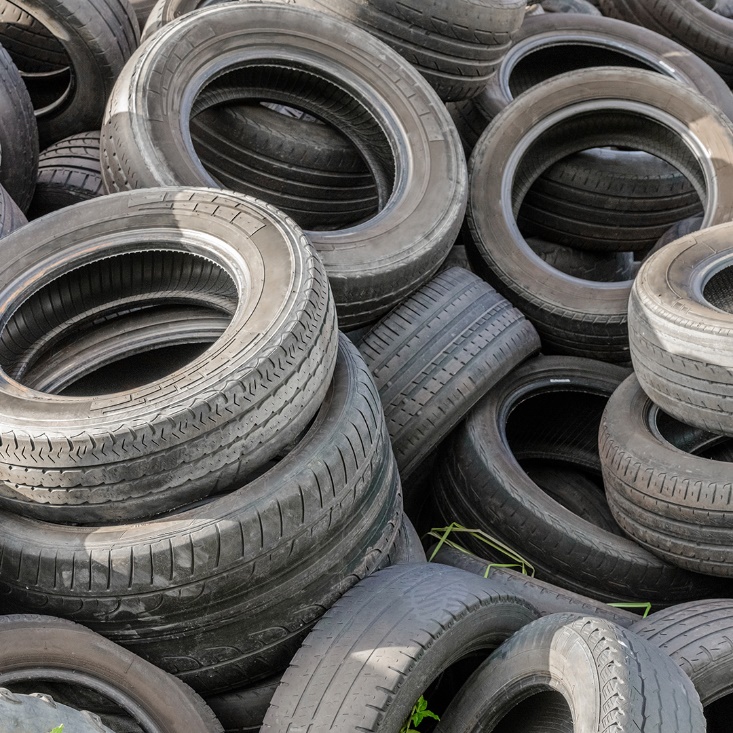 